B. PŘÍBALOVÁ INFORMACEPŘÍBALOVÁ INFORMACE1.	Název veterinárního léčivého přípravkuDormazolam 5 mg/ml injekční roztok pro koně2.	SloženíJeden ml obsahuje:Léčivá látka:Midazolamum		5,0 mgPomocné látky: 
Benzylalkohol (E 1519)	10,0 mgČirý bezbarvý roztok.3.	Cílové druhy zvířatKoně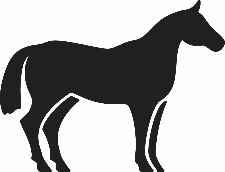 4.	Indikace pro použitíAnestézie vyvolaná současným intravenózním podáním s ketaminem pro hladký průběh indukce a intubace a hlubokou relaxaci svalů během anestezie. 5.	KontraindikaceNepoužívat u zvířat s těžkým respiračním selháním.U koní nepoužívat přípravek samostatně.Nepoužívat v případě přecitlivělosti na léčivou látku nebo na některou z pomocných látek.6.	Zvláštní upozorněníZvláštní opatření pro bezpečné použití u cílových druhů zvířat:V případě renální nebo jaterní dysfunkce či útlumu dýchání může být použití přípravku spojeno se zvýšeným rizikem. Použít pouze po zvážení poměru terapeutického prospěchu/rizika příslušným veterinárním lékařem.Midazolam způsobuje svalovou relaxaci; při použití přípravku samostatně mohou být koně v mírné sedaci, ale také neklidní nebo dokonce rozrušení, jakmile se stanou ataxními/nestabilními.S použitím veterinárního léčivého přípravku může být spojeno prodloužení doby probouzení (prodloužená doba ulehnutí a doba extubace).Bezpečnost opakovaného bolusového dávkování (při dávce 0,06 mg/kg) v intervalech kratších než 4 dny nebyla stanovena. Vzhledem k farmakokinetice účinné látky je třeba dbát zvýšené pozornosti při opakovaném podávání midazolamu během 24 hodin koním, zvláště novorozeným hříbatům (tj. hříbatům mladším než 3 týdny), obézním koním a koním s poškozením jater nebo se stavy spojenými se sníženou perfúzí orgánů, z důvodu možné akumulace léků.Při podávání veterinárního léčivého přípravku koním s hypoalbuminémií je třeba dbát opatrnosti, protože tato zvířata mohou mít vyšší citlivost na danou dávku.Před použitím midazolamu v kombinaci s jinými veterinárními léčivými přípravky se seznamte s informací připojenou k příslušným přípravkům.Zvláštní opatření pro osobu, která podává veterinární léčivý přípravek zvířatům:Midazolam tlumí CNS a může způsobovat sedaci a navodit spánek. Zabraňte náhodnému samopodání injekce. V případě náhodného sebepoškození injekčně aplikovaným přípravkem vyhledejte ihned lékařskou pomoc a ukažte příbalovou informaci praktickému lékaři, ale NEŘIĎTE MOTOROVÉ VOZIDLO, neboť může dojít k sedaci a narušení svalových funkcí.Midazolam a jeho metabolity mohou být škodlivé pro nenarozené dítě, v malých množstvích jsou vylučovány do mateřského mléka, a mají tak farmakologický účinek na kojené novorozence. Těhotné a kojící ženy by proto měly při manipulaci s tímto přípravkem být velmi obezřetné a v případě expozice ihned vyhledat lékařskou pomoc.Lidé se známou přecitlivělostí na midazolam nebo na kteroukoli pomocnou látku by se měli vyhnout kontaktu s veterinárním léčivým přípravkem.Tento veterinární léčivý přípravek obsahuje benzylalkohol a může způsobit podráždění kůže. Zabraňte kontaktu s kůží. V případě kontaktu s kůží ji omyjte vodou a mýdlem. Pokud podráždění přetrvává, vyhledejte lékařskou pomoc. Po použití si umyjte ruce.Veterinární léčivý přípravek může způsobit podráždění očí. Zabraňte kontaktu s očima. V případě zasažení očí veterinárním léčivým přípravkem je ihned vypláchněte velkým množstvím vody. Pokud podráždění přetrvává, vyhledejte lékařskou pomoc.Pro lékaře: Stejně jako u ostatních benzodiazepinů způsobuje midazolam často ospalost, ataxii, dysartrii, anterográdní amnézii a nystagmus. Předávkování midazolamem je zřídka život ohrožující, pokud je přípravek užíván samotný, ale může vést k areflexii, apnoi, hypotenzi, kardiorespirační depresi a ve vzácných případech ke kómatu. Sledujte životní funkce pacienta a podle klinického stavu pacienta proveďte podpůrná opatření. Respirační a hemodynamické příznaky by měly být léčeny symptomaticky.Březost a laktace:Laboratorní studie u myší, potkanů a králíků nepodaly důkaz o teratogenním, fetotoxickém účinku a maternální toxicitě. U lidí bylo užívání benzodiazepinů na konci třetího trimestru těhotenství nebo během porodu spojeno s nežádoucími účinky u plodu/novorozence, včetně mírné sedace, hypotonie, neochoty sát, apnoe, cyanózy a zhoršené metabolické reakce na chladový stres. Midazolam je přítomen v malém množství v mléce laktujících zvířat.Nebyla stanovena bezpečnost veterinárního léčivého přípravku pro použití během březosti nebo laktace u cílových druhů.Použít pouze po zvážení terapeutického prospěchu a rizika příslušným veterinárním lékařem.Interakce s jinými léčivými přípravky a další formy interakce:Midazolam zesiluje účinek některých sedativních a anestetických látek, tím snižuje jejich požadovanou dávku, včetně alfa-2-agonistů (detomidin, xylazin), propofolu a některých inhalačních látek.Souběžné užívání midazolamu s antihistaminiky (antagonisté receptoru H2, např. cimetidin), barbituráty, lokálními anestetiky, opioidními analgetiky nebo látkami tlumícími centrální nervový systém může zvýšit sedativní účinek.V kombinaci s jinými látkami (např. opioidními analgetiky, inhalačními anestetiky) může se objevit zesílení účinku útlumu dýchání.  Erytromycin a azolová antimykotika (flukonazol, ketokonazol) inhibují metabolizmus midazolamu, což má za následek zvýšené koncentrace midazolamu v plazmě a zvýšení sedace.Léčivé přípravky, které indukují metabolismus zprostředkovaný CYP450, jako je rifampin, mohou snížit plazmatické koncentrace a účinky midazolamu.Předávkování:Příznaky předávkování jsou především zesílené farmakologické účinky midazolamu: ospalost a svalová relaxace.V případě náhodného předávkování midazolamem se může po ustoupení účinku ketaminu, při kombinované anestézii vyvolané midazolamem s ketaminem, objevit neklid nebo rozrušenost v kombinaci s přetrvávající svalovou slabostí.Po premedikaci detomidinem (intravenózně 20 μg/kg) při podání dávky 0,18 mg midazolamu na kg živé hmotnosti (trojnásobek doporučené dávky) v kombinaci s ketaminem (2,2 mg/kg intravenózně) byly pozorovány následující účinky způsobené midazolamem: potíže při probouzení (více pokusů vstát, výraznější ataxie), mírné snížení hematokritu, útlum dýchání – o čemž svědčí mírné snížení dechové frekvence, nižší pO2, metabolická alkalóza a mírné zvýšení arteriálního pH - a prodloužené odeznění anestezie. Dávka 0,3 mg midazolamu na kg živé hmotnosti (pětinásobek doporučené dávky) za použití stejné kombinace vedla k prudkému probuzení, tj. kůň se pokouší vstát a zároveň má ještě hlubokou svalovou slabost.Benzodiazepinový antagonista flumazenil může být použit k reverzi účinků spojených s předávkováním midazolamem, i když klinické zkušenosti u koní jsou omezené.Hlavní inkompatibility:Nemísit s jiným veterinárním léčivým přípravkem, vyjma injekčního roztoku ketaminu 100 mg/ml.7.	Nežádoucí účinkyCílové druhy zvířat: Koně*během zotavování po anestezii**po navození anestezieHlášení nežádoucích účinků je důležité. Umožňuje nepřetržité sledování bezpečnosti přípravku. Jestliže zaznamenáte jakékoliv nežádoucí účinky, a to i takové, které nejsou uvedeny v této příbalové informaci, nebo si myslíte, že léčivo nefunguje, obraťte se prosím nejprve na svého veterinárního lékaře. Nežádoucí účinky můžete hlásit také držitel rozhodnutí o registraci nebo místní zástupce držitele rozhodnutí o registraci s využitím kontaktních údajů uvedených na konci této příbalové informace nebo prostřednictvím národního systému hlášení nežádoucích účinků:Ústav pro státní kontrolu veterinárních biopreparátů a léčiv Hudcova 232/56a 621 00 BrnoMail: adr@uskvbl.czWebové stránky: http://www.uskvbl.cz/cs/farmakovigilance8.	Dávkování pro každý druh, cesty a způsob podáníIntravenózní podání.Jakmile je kůň dostatečně zklidněn, vyvolá se anestezie intravenózním podáním:midazolamu v dávce 0,06 mg na kg živé hmotnosti, což odpovídá 1,2 ml roztoku na 100 kg, v kombinaci s ketaminem v dávce 2,2 mg na kg živé hmotnosti.9.	Informace o správném podáváníMidazolam a ketamin je možné kombinovat a podat ve stejné injekční stříkačce.10.	Ochranné lhůtyNepoužívat u koní určených pro lidskou spotřebu. 11.	Zvláštní opatření pro uchováváníUchovávejte mimo dohled a dosah dětí.Uchovávejte injekční lahvičku v krabičce, aby byla chráněna před světlem.Nepoužívejte tento veterinární léčivý přípravek po uplynutí doby použitelnosti uvedené na krabičce a etiketě po Exp. Doba použitelnosti končí posledním dnem v uvedeném měsíci.Doba použitelnosti po prvním otevření vnitřního obalu: 28 dnů.Tento veterinární léčivý přípravek nevyžaduje žádné zvláštní podmínky uchovávání.12.	Zvláštní opatření pro likvidaciLéčivé přípravky se nesmí likvidovat prostřednictvím odpadní vody či domovního odpadu.Všechen nepoužitý veterinární léčivý přípravek nebo odpad, který pochází z tohoto přípravku, likvidujte odevzdáním v souladu s místními požadavky a platnými národními systémy sběru. Tato opatření napomáhají chránit životní prostředí.O možnostech likvidace nepotřebných léčivých přípravků se poraďte s vaším veterinárním lékařem nebo lékárníkem.13.	Klasifikace veterinárních léčivých přípravkůVeterinární léčivý přípravek je vydáván pouze na předpis.14.	Registrační čísla a velikosti baleníRegistrační číslo (čísla):96/020/19-CBalení:Čiré injekční lahvičky ze skla typu I o objemu 5 ml, 10 ml, 20 ml a 50 ml uzavřené potaženou bromobutylovou gumovou zátkou a hliníkovým pertlem v papírové krabičce.Na trhu nemusí být všechny velikosti balení.15.	Datum poslední revize příbalové informaceSrpen 2023 Podrobné informace o tomto veterinárním léčivém přípravku jsou k dispozici v databázi přípravků
Unie (https://medicines.health.europa.eu/veterinary).Podrobné informace o tomto veterinárním léčivém přípravku naleznete také v národní databázi (https://www.uskvbl.cz). 16.	Kontaktní údajeDržitel rozhodnutí o registraci a výrobce odpovědný za uvolnění šarže a kontaktní údaje pro hlášení podezření na nežádoucí účinky:Le Vet Beheer B.V.Wilgenweg 7 3421 TV OudewaterNizozemskoTel.: +31 348 563434Výrobce odpovědný za uvolnění šarže:Produlab Pharma B.V.Forellenweg 164941 SJ RaamsdonksveerNizozemsko17.	Další informaceDalší požadavky na právní status pro označováníPřípravek obsahuje návykové látky. 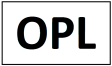 Časté(1 až 10 zvířat / 100 ošetřenýchAtaxie, nekoordinovanost*Méně časté(1 až 10 zvířat / 1 000 ošetřených zvířat):Respirační deprese, pomočování**